        Р О С С И Й С К А Я     Ф Е Д Е Р А Ц И Я ЯРОСЛАВСКАЯ  ОБЛАСТЬНЕКРАСОВСКИЙ МУНИЦИПАЛЬНЫЙ РАЙОНАДМИНИСТРАЦИЯ СЕЛЬСКОГО ПОСЕЛЕНИЯ НЕКРАСОВСКОЕПОСТАНОВЛЕНИЕ           от 20.12.2016г. № 1043 «Об утверждении  Программы комплексного  развития социальной инфраструктуры сельского поселения  Некрасовское Некрасовского муниципального района Ярославской области на 2017 - 2027 годы».          В соответствии с Градостроительным кодексом Российской Федерации, Федеральным законом от 06.10.2003г. № 131-ФЗ «Об общих принципах организации местного самоуправления в Российской Федерации», администрация сельского поселения ПОСТАНОВЛЯЕТ:1.Утвердить Программу комплексного  развития социальной инфраструктуры сельского поселения Некрасовское Некрасовского муниципального  района Ярославской области на 2017 - 2027 годы».2. Опубликовать настоящее Постановление в газете «Районные Будни», а так же разместить на  официальном сайте Администрации сельского поселения Некрасовское в информационно-телекоммуникационной сети «Интернет» - http://sp-nekrasovskoe-adm.ru/.3.Контроль за исполнением настоящего Постановления оставляю за собой.4.Настоящее постановление вступает в силу с момента его официального опубликования.Глава сельского поселенияНекрасовское 							                В.А.ЛосевУтверждена Постановлением администрациисельского поселения НекрасовскоеНекрасовского муниципального районаЯрославской области№1043 от 20.12. 2016 г.ПРОГРАММА КОМПЛЕКСНОГО РАЗВИТИЯ СОЦИАЛЬНОЙ ИНФРАСТРУКТУРЫ  СЕЛЬСКОГО ПОСЕЛЕНИЯ НЕКРАСОВСКОЕ НЕКРАСОВСКОГО  МУНИЦИПАЛЬНОГО РАЙОНА ЯРОСЛАВСКОЙ ОБЛАСТИ НА  2017-2027 годы.Паспорт программы.Общая потребность в ресурсахОбъем финансирования по программе за счет средств местного бюджета составляет 500,0 тыс. руб., в том числе по годам:
2017 – 0,0 тыс.руб.
2018 – 0,0 тыс.руб.
2019 – 500,0 тыс.руб.Областной и районный бюджет: привлечение средств областного бюджета за счет участия в РЦП на условиях, предусмотренных соглашением с Некрасовским МР  в рамках ассигнований, выделенных на реализацию ОЦП и РЦП.                                                                     1. ВведениеНеобходимость реализации  закона № 131-ФЗ от 06.10.2003 «Об общих принципах организации местного самоуправления в Российской Федерации» актуализировала потребность местных властей  в разработке  эффективной  стратегии развития не только на муниципальном уровне, но и на уровне отдельных сельских поселений.Стратегический план развития сельского поселения отвечает потребностям  и проживающего на его территории населения, и объективно происходящих на его территории процессов. Программа комплексного развития социальной инфраструктуры сельского поселения Некрасовское (далее – Программа) содержит  чёткое представление  о  стратегических целях, ресурсах, потенциале  и об основных направлениях социального развития поселения на среднесрочную перспективу. Кроме того, Программа содержит совокупность  увязанных по ресурсам, исполнителям и срокам реализации мероприятий, направленных на достижение стратегических целей социального развития сельского поселения.Цели развития поселения и программные мероприятия, а также необходимые для их реализации ресурсы, обозначенные в Программе,  могут ежегодно корректироваться и дополняться в зависимости от складывающейся ситуации, изменения внутренних и внешних условий.Разработка настоящей Программы обусловлена необходимостью определить приоритетные по социальной значимости стратегические линии устойчивого развития сельского поселения Некрасовское  - доступные для потенциала территории, адекватные географическому, демографическому, экономическому, социокультурному потенциалу, перспективные и актуальные для социума поселения. Программа устойчивого развития направлена на осуществление комплекса мер, способствующих стабилизации и развитию экономики, повышению уровня занятости населения, решению остро стоящих социальных проблем, межведомственной, внутримуниципальной, межмуниципальной и межрегиональной кооперации.Главной целью Программы является повышение качества жизни населения, его занятости и самозанятости экономических, социальных и культурных возможностей на основе развития сельхозпроизводства, предпринимательства, личных подсобных хозяйств торговой инфраструктуры и сферы услуг. Благоприятные условия для жизни населения - это возможность полноценной занятости, получения высоких и устойчивых доходов, доступность широкого спектра социальных услуг, соблюдение высоких экологических стандартов жизни. В первую очередь это налаживание эффективного управления, рационального использования финансов и собственности. Для обеспечения условий  успешного выполнения мероприятий  Программы, необходимо на уровне каждого поселения разрабатывать механизмы, способствующие эффективному протеканию процессов реализации Программы. К числу таких механизмов относится  совокупность необходимых нормативно-правовых актов, организационных, финансово-экономических,  кадровых и других мероприятий, составляющих условия и предпосылки  успешного выполнения мероприятий Программы и достижения целей социального развития сельского поселения.2. Социально-экономическая ситуация  и потенциал развития  сельского поселения НекрасовскоеСельское поселение Некрасовское занимает площади 31521 га, входит в состав Некрасовского муниципального района. Некрасовский район находится в восточной половине центральной части Ярославской области. Он граничит с Ярославским районом на западе и северо-западе, с Даниловским районом - на севере и Гаврилов-Ямским районом на юге и юго-западе. На северо - востоке и востоке район граничит с Костромской областью. Некрасовский - один из самых маленьких районов; его площадь равна 3,8 % от площади Ярославской области. Протяженность территории с запада на восток - 40 км, с севера на юг-61 км.С экономической точки зрения район расположен выгодно на пересечении водных, сухопутных, воздушных транспортных сетей (р. Волга, трасса федерального значения Ярославль - Кострома, аэропорт «Туношна»). Район расположен между двумя областными центрами - Ярославль и Кострома. Численность населения района чуть больше 24 тыс. человек, преобладает сельское население. Городов на территории района нет. Некрасовское сельское поселение включает 70 населённых пунктов в сельских округах + 1 пгт. Административным центром сельского поселения является посёлок городского типа Некрасовское.  Расположен на правом берегу реки Волги при впадении в неё реки Солоницы, в 45 км к востоку от Ярославля, где находится ближайшая железнодорожная станция. Впервые упоминается в 1214 году как село Соль Великая в связи с борьбой ростовского князя Константина и владимирского — Георгия за местные соляные источники. Позже населённый пункт был известен как посад Большие Соли. В состав Некрасовского сельского поселения входят также 4 сельских округа: Климовский, Лапинский, Левашовский, Чернозаводский.Сельское поселение Некрасовское располагается в умеренно климатическом поясе. Суммарный радиационный баланс положительный, средняя многолетняя годовая температура воздуха плюс 3,0-3,5С. Однако, в течение года количество тепла сильно меняется. Зимой баланс отрицательный (средняя температура января около минус 11,3С), летом же – положительный (в июле  около плюс 13С). На территории поселения в среднем выпадает 35-40 мм осадков в год, причем максимум их приходится на лето. Количество осадков превышает испарение, поэтому коэффициент увлажнения составляет 1,2-1,3. Таким образом, сельское поселение Некрасовское находится в зоне достаточного и, периодами, избыточного увлажнении, что способствует развитию процессов заболачивания. Толщина снегового покрова около 30-70 см. Больше его скапливается в понижениях рельефа.Преобладающие ветры связаны с общей циркуляцией атмосферы в умеренном поясе России. Поэтому чаще ветры дуют с юга, юго-запада. В теплые периоды года чаще, чем в холодные, повторяемость северо-западных, северных и северо-восточных ветров. Скорости ветра небольшие, в среднем 3,5-5,0 м/с, иногда сильные – 10-15 м/с, очень редки штормовые – более 15 м/с. Климатические условия поселения не вызывают планировочных ограничений и являются благоприятными для хозяйственной деятельности. На общей площади земельного фонда наибольший процент занимают земли сельскохозяйственного назначения – 37,16% (11714,6 га) и земли лесного фонда – 45,06% (14204,4 га). Земли водного фонда занимают 5,27% (1661,5 га), населенных пунктов – 5,17% (1630,4 га), земли транспорта – 7,33% (2310 га), зона подтопления – 1,81% (569 га). Земли особо охраняемых природных территорий занимают 49,56% (15621 га).Баланс территории Поселения представлен в таблице 2.Таблица 2.Баланс территории сельского поселения НекрасовскоеКонцепция территориального планирования  сельского поселения Некрасовское изначально исходит из географического положения и значимости поселения в системе расселения Ярославской области: - Сельское поселение Некрасовское - один из аграрно-промышленных центров; - Сельское поселение Некрасовское - культурный центр, обладающий ценнейшим градостроительным и архитектурным наследием;- Сельское поселение Некрасовское – административный центр Некрасовского муниципального района.Таким образом, современная планировочная ситуация Поселения сформировалась на основе ряда факторов: географического положения поселения, природных условий и ресурсов, хозяйственной деятельности, исторически сложившейся системы расселения.Территория Поселения освоена неравномерно. Система расселения представлена в таблице 3.Таблица 3.	Структура, тип и численность населения  сельского поселения Некрасовское Некрасовского района* (на 01.01.2014 г.)* по данным справочника «Территориальная организация местного самоуправления и административно-территориальное устройство Ярославской области: справочник/ авт.: Богомолов В.С., Давыдов М.И., Гуленкова М.С.,  Дудким М.А.; под общ.ред. Демьянова В.А. -  Ярославль: Факел,, 2014 -250 с.Как видно из таблицы 3, в 19 населенных пунктах в настоящее время никто постоянно не проживает, в 14 населенных пунктах численность жителей составляет от 1 до 5 человек, наибольшая концентрация населения находится в п. Некрасовское (6164 чел., 65,1% от общего числа населения сельского поселения Некрасовское), с.Левашово  (1082 чел., 11,4%), п.Приволжский (528 чел., 5,6%).В тоже время, на территории Поселения располагается большое количество садоводческих кооперативов (13 единиц), а часть пустующих домов в населенных пунктах Поселения в летний период заполняется дачниками (1262 дачника).Графическое описание Поселения представлено следующими картами (схемами):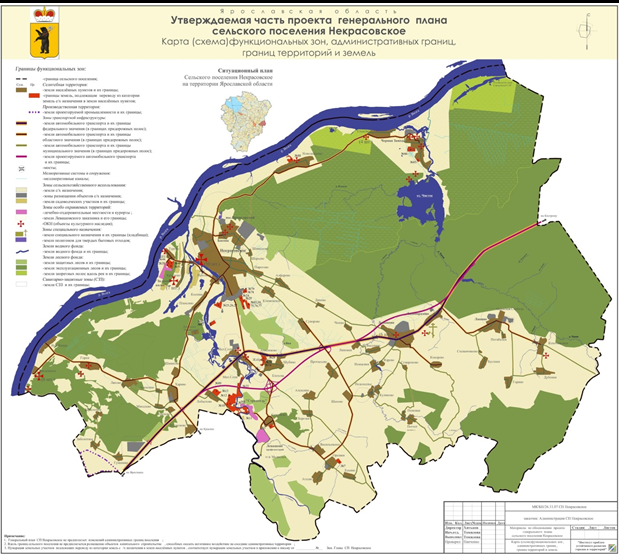 Рис. 1 - Карта (схема)  функциональных зон, административных границ территорий и земель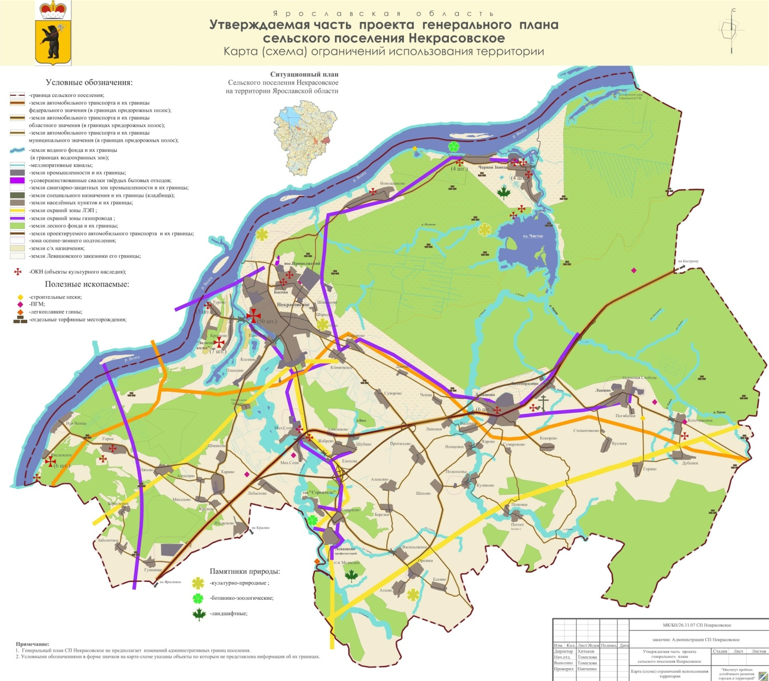 Рис. 2 -  Карта (схема) ограничений использования территории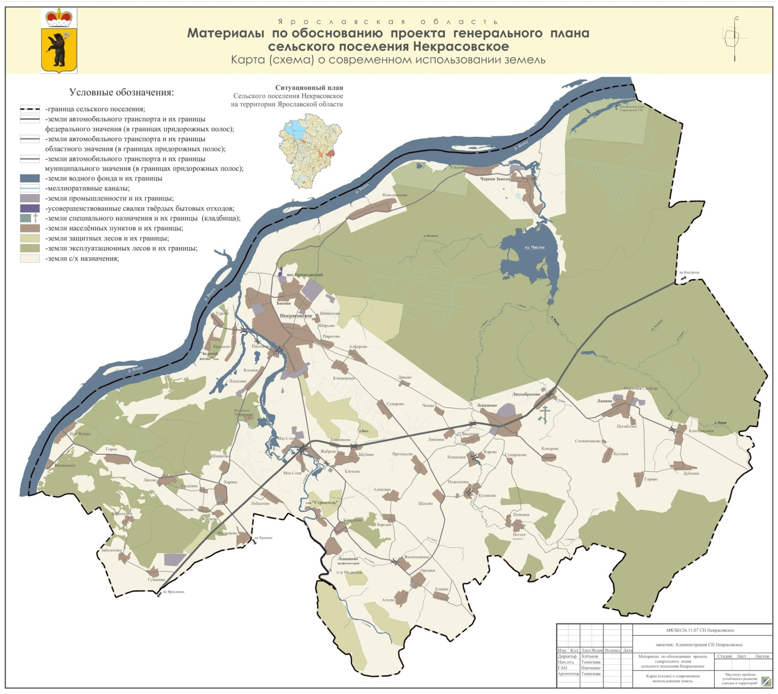 Рис.3 - Карта (схема) о современном использовании земель	Социально-экономическая характеристика  сельского поселения КРИТЕРИИ И НАПРАВЛЕНИЯ УСТОЙЧИВОГО И БЕЗОПАСНОГО РАЗВИТИЯ СЕЛЬСКОГО ПОСЕЛЕНИЯ НЕКРАСОВСКОЕКритерии устойчивого развития сельского поселения Некрасовское  можно сгруппировать в четыре основных группы:1. Демографическая устойчивость.2. Экономический критерий устойчивого развития поселения.3. Социальная составляющая устойчивого развития поселения.4. Экологическая безопасность.Одним из показателей экономического развития является численность населения. Изменение численности населения служит индикатором уровня жизни в Поселении, привлекательности территории для проживания, осуществления деятельности.Численность населения Некрасовского сельского поселения в 2015 году составила 9464 человек, что составило 98,8% по отношению к 2014 году, из них трудоспособного населения – 65%, моложе трудоспособного – 15%, старше трудоспособного – 20%.Динамика последних лет показывает, что численность трудоспособного населения в Поселении сокращается, молодежь покидает сельскую местность, уезжает в город на учебу и не возвращается назад.Трудовые ресурсы уже в настоящее время стали главным фактором, ограничивающим расширение экономической деятельности на территории Ярославской области при строительстве новых предприятий и создании новых рабочих мест                  (см. таблицу 4).Таблица 4.Рынок труда в Некрасовском сельском поселении В тоже время Поселение обладает рядом условий, которые позволяют развивать территорию и  ее социально-экономическую инфраструктуру (см. таблицу 5).		Таблица 5.Условия, содействующие реализации целей устойчивого развития Некрасовского сельского поселенияВ таблице 6 представлен список предприятий, действующих на территории Некрасовского сельского поселения. Основные предприятия пос. Некрасовское машиностроительный завод (выпускает технологическое оборудование и запасные части для пищевой промышленности), завод кровельных материалов, Некрасовская Кондитерская Фабрика (бывший молочный завод), Некрасовская Швейная фабрика. Некрасовское — известный курорт на базе месторождений целебной минеральной воды (действуют санатории, СПА-отель, наиболее известны: Санаторий "Малые Соли", Центр медицинской реабилитации «Большие Соли».Таблица 6.Список предприятий Некрасовского сельского поселенияЗначения показателей социально-экономических развития Поселения за период 2014-2015 гг. приведены в таблице 7.Таблица 7.Показатели социально-экономического развития Некрасовского сельского поселения на 2014-2015 годы                                    Физическая культура и спорт										Таблица  8В сельском поселении Некрасовское. ведется спортивная работа в многочисленных секцияхПри школах имеются стадионы, где проводятся игры и соревнования по волейболу, баскетболу, футболу, военно-спортивные соревнования и т.д.В зимний период любимыми видами спорта среди населения является катание на коньках, на лыжах. Поселение достойно представляет многие виды спорта на районных и областных  соревнованиях. Наличие спортивных площадок по занимаемой площади превосходит 100% обеспеченность населения по существующим нормативам на количество населения в сельском поселении Некрасовское                                                                           ОбразованиеНа территории поселения находится 2 школы, 4 детских сада, 3 Дома культуры, 6 библиотек, 2 музея. 												 В связи с демографическим спадом наблюдается постепенное снижение численности обучающихся. В общеобразовательных учреждениях трудятся порядка 100 педагогов, большая часть из которых имеет высшее профессиональное образование.Кадровый состав педагогов обновляется за счет привлечения молодых специалистов к работе в сельской местности.                                                    Здравоохранение	            На территории поселения находится следующие медучреждения.												Таблица 9Причина высокой заболеваемости населения кроется в т.ч. и в особенностях проживания на селе:          низкий жизненный уровень,           отсутствие средств на приобретение лекарств,          низкая социальная культура,          малая плотность населения,          высокая степень алкоголизации населения поселения.Многие больные обращаются за медицинской помощью лишь в случаях крайней необходимости, при значительной запущенности заболевания и утяжелении самочувствия.Жилищное строительство, сфера обслуживаниЖилищно-коммунальная сфера занимает одно из важнейших мест в социальной инфраструктуре, а жилищные условия являются важной составляющей уровня жизни населения. В этой связи обеспечение потребности населения в жилье должно быть приоритетной целью перспективного развития сельского поселения Некрасовское.В соответствии с данными, представленными администрацией сельского поселения, наличие общей площади жилого фонда на территории поселения на 01.01.2015 г. составляет 328700 кв.м., в том числе частный жилой фонд - 153704 кв.м. Для характеристики жилищных условий важен их количественный и качественный аспект. Количественная оценка позволяет определить уровень обеспеченности населения жилым фондом, плотности заселения.Средняя обеспеченность жилым фондом – показатель, характеризующий качество жилищного строительства и темпы его развития. Обеспеченность общей площадью 1 жителя составляет 42,01 кв.м. Наименьшая обеспеченность жильем наблюдается в Климовском сельском округе –       9,68 кв.м. на человека. В сельском поселении Некрасовское преобладает деревянная застройка. Общая площадь жилых помещений в ветхих и аварийных домах составляет  18,9 тыс.кв.м. Техническое состояние жилого фонда п. Некрасовское по сравнению с другими населенными пунктами сельского поселения несколько благополучнее, что объясняется сравнительно небольшими сроками эксплуатации зданий, поскольку большая часть жилья построена во второй пол. XX в.Рост строительства жилья обеспечит возможность для ускоренного социально-экономического развития сельского поселения, даст толчок для развития производственного комплекса и сферы обслуживания, позволит существенно улучшить показатель обеспеченности общей площади на человека.Немаловажно и состояние внутрипоселенческой инфраструктуры обслуживания населения, которая строится путем создания центров обслуживания: центров местного значения и их подцентров. Инфраструктуру  сельского поселения Некрасовское образуют объекты культурно-бытового обслуживания. Сложившаяся в настоящее время ситуация в социальной сфере на селе сдерживает формирование социально-экономических условий устойчивого развития сельских территорий.В последнее десятилетие в результате резкого спада сельскохозяйственного производства и ухудшения финансового положения отрасли социальная сфера на селе находится в кризисном состоянии, увеличилось отставание села от города по уровню и условиям жизни.Обеспеченность сельского населения врачами меньше в 4,4 раза, а средним медицинским персоналом - в 1,9 раза по сравнению с городским населением.Настоящим генеральным планом к социально-гарантированным видам отнесены объекты первичного, повседневного и эпизодического обслуживания стандартного уровня.В этой категории объектов рассматривались: детские дошкольные учреждения, общеобразовательные школы, амбулаторно-поликлинические учреждения, учреждения культуры, предприятия торговли, предприятия общественного питания, бытового и коммунального обслуживания.На территории сельского поселения Некрасовское объекты культурно-бытового обслуживания расположены в наиболее густонаселённых пунктах, таких как п. Некрасовское, с.Левашово, д. Осиновая Слобода, д.Лапино,      с.Черная Заводь. В Климовском сельском округе имеется средняя образовательная школа, Художественная и Спортивная школа, детский сад «Сказка», библиотека, дом культуры, баня, магазины (общая торговая площадь 2437 м2), предприятия общепита и бытового обслуживания, больница и амбулатория, 3 аптеки, почта и 2 сберкассы, спортивный зал при школе площадью 242 м2. В Лапинском сельском округе имеется 2 средние образовательные школы, дом культуры, библиотека при ДК, магазин площадью 43м2 и амбулатория.В Левашовском сельском округе также имеется средняя образовательная школа, детский сад, дом культуры, библиотека при ДК, магазины (общая торговая площадь 219 м2), кафе в с.Левашово, амбулатория, стадион общей площадью 0,5 га и спортивный зал при школе площадью 120 м2, а также имеется аптека, почта и сберкасса.В Чернозаводском сельском округе имеется Чернозаводская основная общеобразовательная школа, Чернозаводский СК, сельская библиотека филиал № 26, магазины (общая торговая площадь 92 м2) и амбулатория.Ретроспективный анализ показывает, что развитие и становление системы обслуживания сельского поселения Некрасовское неразрывно связано с его экономическим и демографическим потенциалом. Основная часть современной сети предприятий и учреждений обслуживания была создана в период активного строительства поселка в 70-80 годы прошлого столетия.Переход на рыночные формы хозяйствования, разгосударствление и приватизация затронувшие, прежде всего, объекты социальной инфраструктуры, обозначили достаточно жесткое их разделение на социально-гарантированные услуги (обеспечиваемые либо полностью, либо частично государством из бюджетных средств) и коммерческие, представление которых осуществляется предприятиями и субъектами рыночной экономики. Развитие последних происходит в соответствии со спросом на услуги за счет средств их собственников. Обеспеченность населения в сельском поселении по всем видам объектов сферы обслуживания практически близка к нормативной. Исключение составляют:отсутствие детского сада в Лапинском СО и Чернозаводском СО;отсутствие предприятий общепита в Лапинском СО и Чернозаводском СО;  отсутствие предприятий бытового обслуживания в Лапинском СО, Левашовском СО и Чернозаводском СО;отсутствие бань в Лапинском СО, Левашовском СО и Чернозаводском СО; отсутствие аптеки в Лапинском СО и Чернозаводском СО;отсутствие почты и сберкассы в Лапинском СО и Чернозаводском СО.Дальнейшее развитие отраслей сферы обслуживания (прежде всего торговли, общественного питания, бытового и коммунального хозяйства и др.) будет обусловлено рыночной конъюнктурой. Однако в сфере государственного регулирования и поддержки должны оставаться отрасли по роду своей деятельности являющиеся полностью или частично бездоходными – дошкольное воспитание, образование, культура и искусство, медицина и спорт.Развитие именно этих отраслей представляет первоочередной интерес и для градостроительства: в одном случае – в плане использования территорий, в другом – как объектов, формирующих качество среды проживания.В настоящее время целевая направленность прогноза развития сферы обслуживания от определения мощности ее материально-технической базы смещается к планировочным аспектам по резервированию участков под территориальные объекты (такие как детские дошкольные учреждения, школы, подцентры отдельных планировочных районов)..3. Основные стратегическими направлениями развития поселенияИз   анализа вытекает, что стратегическими направлениями развития поселения должны стать  следующие действия: Экономические:1.    Содействие развитию крупному сельскохозяйственному бизнесу, и вовлечение его как потенциального инвестора для выполнения социальных проектов восстановление объектов образования, культуры и спорта, помощь в организации питания школьников на взаимовыгодных условиях.   2.    Содействие развитию   малого бизнеса через помощь в привлечении льготных кредитов на проекты, значимые для развития поселения и организации новых рабочих мест.                        Социальные:1.  Развитие социальной инфраструктуры, образования, здравоохранения, культуры, физкультуры и спорта:   - участие в отраслевых  районных, областных программах, Российских и международных грантах по развитию и укреплению данных отраслей;-содействие предпринимательской инициативы по развитию данных направлений и всяческое ее поощрение  (развитие и увеличение объемов платных услуг предоставляемых учреждениями образования, здравоохранения, культуры, спорта на территории поселения).  2.    Развитие личного подворья граждан, как источника доходов населения.- привлечение льготных кредитов из областного бюджета на развитие личных подсобных хозяйств;-привлечение средств из районного бюджета  на восстановление пастбищ;-введение в практику льготированной оплаты за воду гражданам, имеющим крупнорогатый скот, сдающих молоко.-помощь населению в реализации мяса с личных подсобных хозяйств;-поддержка предпринимателей осуществляющих закупку продукции с личных подсобных хозяйств на выгодных для населения условиях;  3.   Содействие в привлечении молодых специалистов в поселение (врачей, учителей, работников культуры, муниципальных служащих); -помощь членам их семей в устройстве на работу; -помощь в решении вопросов по  приобретению  этими  специалистами жилья через районные, областные и федеральные программы, направленные на строительство приобретения жилья, помощь в получении кредитов, в том числе ипотечных на жильё;4.    Содействие в обеспечении социальной поддержки слабозащищенным слоям населения:-консультирование, помощь в получении субсидий, пособий различных льготных выплат;-содействие в привлечении бюджетных средств, спонсорской помощи для поддержания одиноких пенсионеров, инвалидов, многодетных семей (заготовка твердого топлива, пиломатериал для ремонта жилья, проведение ремонта жилья,  лечение в учреждениях здравоохранения, льготное санаторно - курортное лечение);5.   Привлечение средств из областного и федерального бюджетов на укрепление жилищно-коммунальной сферы: - на восстановление водопроводов; - по ремонту и строительству жилья;- по программам молодая семья, сельское жилье, жилье для молодых специалистов, ипотечное кредитование для строительства приобретения жилья гражданами, работающими проживающими на территории поселения;6.   Содействие в развитии систем телефонной и сотовой связи, охват сотовой связью удаленных и труднодоступных поселков поселения.7.   Освещение населенных пунктов поселения.8.   Привлечение средств  из областного и федерального бюджетов на строительство и ремонт внутри - поселковых дорог.9.  Привлечение средств из бюджетов различных уровней для благоустройства сел поселения.4. Система основных программных мероприятий по развитию сельского поселения Некрасовское  Задача формирования стратегии развития такого сложного образования, каковым является сельское поселение, не может быть конструктивно решена без  анализа, выявления    и адекватного описания его важнейших  характеристик. Для этих целей при разработке Программы был использован эффективный инструмент исследования объектов подобного рода - системный анализ, который позволил воспроизвести основные системные характеристики поселения, показать механизмы его функционирования и развития. Использование инструментов системного анализа обусловлено необходимостью учета сложности и многообразия экономических, социальных, политических и других факторов, влияющих на развитие поселения. С данных позиций поселение  представляет собой сложную систему, которая характеризуется совокупностью различных подсистем, сложными и многочисленными взаимосвязями между ними, динамичностью протекающих процессов.  Использование системного анализа для  разработки Программы позволило выявить и описать основные сферы деятельности в сельском поселении. Таковыми являются: производственная сфера, сфера управления и развития, а также сферы  обеспечения условий функционирования и поддержания работоспособности основных элементов, составляющих основу сельского поселения.Мероприятия Программы социального развития сельского поселения Некрасовское включают как планируемые к реализации инвестиционные проекты, так и совокупность различных  организационных мероприятий, сгруппированных по указанным выше системным признакам. Перечень  основных программных мероприятий на период 2017-2027 гг., ответственных исполнителей  и ожидаемых результатов от их реализации с указанием необходимых объемов и потенциальных источников финансирования, приведены ниже.Таблица 9 «Объекты местного значения в сфере физической культуры и массового спорта»5.Оценка эффективности мероприятий Программы    Выполнение включённых в Программу организационных мероприятий и инвестиционных проектов, при условии разработки эффективных механизмов их реализации и поддержки со стороны местных администраций,  позволит достичь следующих показателей социального развития  сельского поселения Некрасовское в 2017 году по отношению к 2027 году.         За счет активизации предпринимательской деятельности, ежегодный рост объемов  производства в поселении. Соответственно, увеличатся объёмы налоговых поступлений в местный бюджет. При выполнении программных мероприятий ожидается рост объёмов производства сельскохозяйственной продукции в сельскохозяйственных предприятиях и в личных подсобных хозяйствах граждан. В целях оперативного отслеживания и контроля хода осуществления Программы, а также оценки влияния результатов реализации Программы на уровень социально-экономического развития района в рамках выделенных приоритетов проводится и ежегодный  мониторинг по основным целевым показателям социально-экономического развития территории.6.    Организация  контроля  за реализацией Программы            Организационная структура управления Программой базируется на существующей схеме органа местного самоуправления сельского поселения Некрасовское.             Общее руководство Программой осуществляет глава поселения, в функции которого в рамках реализации Программы входит определение приоритетов, постановка оперативных и краткосрочных целей Программы.                          Оперативные функции по реализации Программы осуществляют штатные сотрудники Администрации сельского поселения под руководством Главы  сельского поселения. Глава сельского поселения осуществляет следующие действия:            - рассматривает и утверждает план мероприятий, объемы их финансирования и сроки реализации;            - выносит заключения о ходе выполнения Плана, рассматривает предложения по внесению изменений по приоритетности отдельных программных направлений и мероприятий.            - взаимодействует с районными и областными органами исполнительной власти по включению предложений сельского поселения Некрасовское  в районные и областные целевые программы;-контроль за выполнением годового плана действий и подготовка отчетов о его выполнении; -осуществляет руководство по: - подготовке перечня муниципальных целевых программ поселения, предлагаемых   к финансированию из районного и областного бюджета на очередной финансовый год;- реализации мероприятий Программы поселения. Специалист Администрации поселения осуществляет следующие функции (экономист, финансист):            -подготовка проектов нормативных правовых актов по подведомственной сфере по соответствующим разделам Программы;            -подготовка проектов программ поселения по приоритетным направлениям Программы;            -формирование бюджетных заявок на выделение средств из муниципального бюджета поселения;             -подготовка предложений, связанных с корректировкой сроков, исполнителей и объемов ресурсов по мероприятиям Программы;            -прием заявок предприятий и организаций, участвующих в Программе, на получение поддержки для реализации разработанных ими мероприятий или инвестиционных проектов;            -предварительное рассмотрение предложений и бизнес-планов,  представленных участниками Программы для получения поддержки, на предмет экономической и социальной значимости;7.   Механизм обновления ПрограммыОбновление Программы производится:- при выявлении новых, необходимых к реализации мероприятий,- при появлении новых инвестиционных проектов, особо значимых для территории;- при наступлении событий, выявляющих новые приоритеты в развитии поселения, а также вызывающих потерю своей значимости отдельных мероприятий.Программные мероприятия могут также быть скорректированы в зависимости от изменения ситуации на основании обоснованного предложения исполнителя. По перечисленным выше основаниям Программа может быть дополнена новыми мероприятиями с обоснованием объемов и источников финансирования. 8. ЗаключениеРеализация Программы строится на сочетании функций, традиционных для органов управления поселением (оперативное управление функционированием и развитием систем поселения), и новых (нетрадиционных) функций: интеграция субъектов, ведомств, установления между ними партнерских отношений, вовлечение в процесс развития новых субъектов (например, других муниципальных образований, поверх административных границ), целенаправленного использования творческого, культурного, интеллектуального, экономического потенциалов сельского поселения. Ожидаемые результаты:За период осуществления Программы будет создана база для реализации стратегических направлений развития поселения, что позволит ей достичь высокого уровня социального развития: 1.       проведение уличного освещения обеспечит устойчивое энергоснабжение поселения;  2.       улучшение культурно-досуговой  деятельности будет способствовать формированию здорового образа жизни среди населения, позволит приобщить широкие слои населения к культурно-историческому наследию;3.       привлечения внебюджетных инвестиций в экономику поселения;4.       повышения благоустройства поселения;5.       формирования современного привлекательного имиджа поселения;6.       устойчивое развитие социальной инфраструктуры поселения.Реализация Программы позволит: 1) повысить качество жизни жителей  сельского поселения Некрасовское; 2) привлечь население поселения к непосредственному участию в реализации решений, направленных на улучшение качества жизни; 3) повысить степень социального согласия, укрепить авторитет органов местного самоуправления.       Социальная стабильность в сельском поселении в настоящее время могут быть обеспечены только с помощью продуманной целенаправленной социально-экономической политики. И такая политика может быть разработана и реализована  через программы социально-экономического развития поселений. Переход к управлению сельским поселением через интересы благосостояния населения, интересы экономической стабильности и безопасности, наполненные конкретным содержанием и выраженные в  форме программных мероприятий, позволяет обеспечить  социально-экономическое развитие, как отдельных сельских поселений, так и муниципального образования в целом. Разработка и принятие  среднесрочной программы развития сельского поселения позволяет закрепить приоритеты социальной, финансовой, инвестиционной, экономической политики, определить последовательность и сроки решения накопившихся за многие годы проблем. А целевые установки Программы и создаваемые  для её реализации механизмы, закрепляющие «правила игры» на территории поселения, позволят значительно повысить деловую активность управленческих и предпринимательских кадров сельского поселения, создать необходимые условия для активизации экономической и хозяйственной деятельности на его территории.Наименование программы: Программа комплексного развития социальной инфраструктуры сельского поселения Некрасовское Некрасовского муниципального района Ярославской  области на 2017-2027 годы.Основание разработки программы:Градостроительный Кодекс Российской Федерации, Федеральный Закон № 131-ФЗ от 06.10.2003 «Об общих принципах организации местного самоуправления в Российской Федерации»,Устав сельского поселения НекрасовскоеЗаказчик программы:

Разработчик программы:Администрация  сельского поселения Некрасовское Некрасовского  муниципального района Ярославской областиАдминистрация  сельского поселения Некрасовское Некрасовского  муниципального района Ярославской областиОсновная цель программы:Развитие социальной инфраструктуры сельского поселения Некрасовское Задачи программы:1. Создание правовых, организационных, институциональных и экономических условий для перехода к устойчивому социальному развитию поселения, эффективной реализации полномочий органов местного самоуправления;2. Развитие и расширение информационно-консультационного и правового обслуживания населения;3. Развитие социальной инфраструктуры, образования, здравоохранения, культуры, физкультуры и спорта: повышение роли физкультуры и спорта в деле профилактики правонарушений, преодоления распространения наркомании и алкоголизма;4.Сохранение объектов культуры и активизация культурной деятельности;5. Развитие личных подсобных хозяйств;6.Создание условий для безопасного проживания населения на территории поселения.7.Содействие в привлечении молодых специалистов в поселение (врачей, учителей, работников культуры, муниципальных служащих);8.Содействие в обеспечении социальной поддержки слабозащищенным слоям населения:Сроки реализации Программы: 2017-2027 годыПеречень подпрограмм и основных мероприятийПеречень подпрограмм и основных мероприятийОсновные исполнители программы:- Администрация  сельского поселения Некрасовское Некрасовского  муниципального района Ярославской области,- предприятия, организации, бюджетные учреждения культуры, предприниматели сельского поселения Некрасовское,- население сельского поселения Некрасовское Источники финансирования Программы (млн. руб.)  Программа финансируется из местного, районного, областного и федерального    бюджетов, инвестиционных ресурсов банков, предприятий, организаций, предпринимателейСистема контроля за исполнением Программы:   Собрание представителей сельского поселения Некрасовское№НаименованиеДлина, кмПлощадь, Га1Площадь поселения-315212Земли населённых пунктов-1630,43Земли сельскохозяйственного назначения без учета 338,2 га переводимых в земли иных категорий-11714,64Объекты с/х назначения (производственные зоны)в том числе земли СЗЗ-20211395Земли транспорта161,123106Инженерная инфраструктура91-7Земли лесного фонда-14204,48Земли водного фонда1281661,59Зона подтопления-56910Земли особо охраняемых природных территорий-15612Предполагаемые изменения категории земельПредполагаемые изменения категории земельПредполагаемые изменения категории земельПредполагаемые изменения категории земель1Площадь земель сельскохозяйственного назначения  подлежащие к переводу в категорию земель населенных пунктов-338,2Наименование населенных пунктовГеографические координаты/ Расстояние до центра сельского округа, кмЧисленность населенияКлимовский сельский округКлимовский сельский округКлимовский сельский округКлимовский сельский округд. Алексино57٥37’ с.ш. 40٥19’ в.д.100д. Алферово57٥58’ с.ш. 38٥05’ в.д.411д. Анисимово57٥38’ с.ш. 40٥24’ в.д.62Продолжение таблицы 3.Продолжение таблицы 3.Продолжение таблицы 3.Продолжение таблицы 3.Наименование населенных пунктовГеографические координаты/ Расстояние до центра сельского округа, кмЧисленность населенияд. Басова57٥41’ с.ш. 40٥22’ в.д.499д. Берестенки57٥36’ с.ш. 40٥15’ в.д.150с. Введенское57٥37’ с.ш. 40٥12’ в.д.1920д. Горки57٥37’ с.ш. 40٥15’ в.д.158д. Гумнищи57٥35’ с.ш. 40٥17’ в.д.1720д. Елохова57٥37’ с.ш. 40٥25’ в.д.810д. Жабрево57٥37’ с.ш. 40٥25’ в.д.60д. Заболотное57٥35’ с.ш. 40٥15’ в.д.162п. Золотой Колос57٥41’ с.ш. 40٥19’ в.д.5288д. Изуменово57٥36’ с.ш. 40٥20’ в.д.124д. Климовское57٥39’ с.ш. 40٥25’ в.д.512д. Костино57٥39’ с.ш. 40٥21’ в.д.38д. Кренево57٥36’ с.ш. 40٥19’ в.д.120д. Кресцово57٥41’ с.ш. 40٥42’ в.д.422п. при пансионате «Левашово»57٥35’ с.ш. 40٥24’ в.д.1161д. Лобастово57٥37’ с.ш. 40٥22’ в.д.92д. Ляхово57٥37’ с.ш. 40٥17’ в.д.137с. Малые Соли57٥38’ с.ш. 40٥24’ в.д.518д. Михалево57٥36’ с.ш. 40٥19’ в.д.130д. Новые Ченцы57٥38’ с.ш. 40٥13’ в.д.183д. Пахомово57٥41’ с.ш. 40٥21’ в.д.35д. Пирогово57٥41’ с.ш. 40٥24’ в.д.334д. Плаксино57٥39’ с.ш. 40٥21’ в.д.367п. Приволжский57٥42’ с.ш. 40٥24’ в.д.4528п. при профилактории «Строитель»57٥36’ с.ш. 40٥24’ в.д.10306д. Турово57٥41’ с.ш. 40٥19’ в.д.532д. Харино57٥37’ с.ш. 40٥20’ в.д.1339д. Шарьево57٥41’ с.ш. 40٥23’ в.д.52д. Шишелово57٥41’ с.ш. 40٥23’ в.д.638д. Шишково57٥37’ с.ш. 40٥20’ в.д.86д. Шубино57٥37’ с.ш. 40٥25’ в.д.76Лапинский сельский округЛапинский сельский округЛапинский сельский округЛапинский сельский округд. Осиновая Слобода57٥39’ с.ш. 40٥37’ в.д.039д. Буслаки57٥38’ с.ш. 40٥36’ в.д.30д. Горино57٥37’ с.ш. 40٥37’ в.д.40д. Гуменново57٥38’ с.ш. 40٥37’ в.д.10д. Дубенки57٥37’ с.ш. 40٥39’ в.д.44д. Коточижовки57٥38’ с.ш. 40٥40’ в.д.316д. Лапино57٥39’ с.ш. 40٥36’ в.д.1159д. Погибелки57٥38’ с.ш. 40٥37’ в.д.10д. Степанчиково57٥38’ с.ш. 40٥36’ в.д.40Левашовский сельский округЛевашовский сельский округЛевашовский сельский округЛевашовский сельский округс. Левашово57٥38’ с.ш. 40٥32’ в.д.01082д. Агеево57٥34’ с.ш. 40٥27’ в.д.80д. Алексино57٥37’ с.ш. 4+0٥27’ в.д.50д. Березки57٥36’ с.ш. 40٥27’ в.д.60д. Васенино57٥38’ с.ш. 40٥31’ в.д.139д. Васильевское57٥35’ с.ш. 40٥27’ в.д.72д. Диково57٥39’ с.ш. 40٥27’ в.д.50Продолжение таблицы 3.Продолжение таблицы 3.Продолжение таблицы 3.Продолжение таблицы 3.Наименование населенных пунктовГеографические координаты/ Расстояние до центра сельского округа, кмЧисленность населенияд. Ескино57٥34’ с.ш. 40٥29’ в.д.83д. Кокарево57٥37’ с.ш. 40٥34’ в.д.234д. Куликово57٥37’ с.ш. 40٥31’ в.д.32д. Липовки57٥38’ с.ш. 40٥29’ в.д.21д. Лихообразово57٥39’ с.ш. 40٥34’ в.д.1121д. Немцовки57٥37’ с.ш. 40٥31’ в.д.30д. Орешки57٥35’ с.ш. 40٥25’ в.д.83д. Погост57٥36’ с.ш. 40٥32’ в.д.50д. Подсосенье57٥37’ с.ш. 40٥31’ в.д.36д. Поповки57٥36’ с.ш. 40٥31’ в.д.51д. Протасьево57٥37’ с.ш. 40٥28’ в.д.40д. Смирново57٥36’ с.ш. 40٥25’ в.д.149д. Суворово57٥39’ с.ш. 40٥27’ в.д.53д. Сумароково57٥37’ с.ш. 40٥32’ в.д.10д. Ченцы57٥39’ с.ш. 40٥29’ в.д.33д. Шахово57٥37’ с.ш. 40٥29’ в.д.52д. Ядрово57٥37’ с.ш. 40٥31’ в.д.10Чернозаводский сельский округЧернозаводский сельский округЧернозаводский сельский округЧернозаводский сельский округс. Черная Заводь57٥44’ с.ш. 40٥33’ в.д.0179с. Новодашково57٥43’ с.ш. 40٥26’ в.д.1086д. Ульково57٥44’ с.ш. 40٥31’ в.д.233Рисунок 1Карта (схема)  функциональных зон, административных границ территорий и земельРисунок 2     Карта (схема) ограничений использования территорииРисунок 3  Карта (схема) о современном использовании земель№ п/пСельские округаСельскоехозяйство       %Промыш-ленность       %Прочие (ЖКХ,транспо-рт,авто.,ж/д.)	%Обслуживание(образование,здравоохранение,торговля и пр.),%		1Климовский СО 0,251,617,430,82Лапинский СО 94,1 --5,93Левашовский СО 39,3 -19,241,54Чернозаводский СО81,3 - -18,7УсловияПояснениеУникальные природные условияНекрасовское сельское поселение расположено на территории характеризующейся высоким природным и туристско-рекреационным потенциалом. Реки, большие лесные массивы, живописный рельеф – все это создает предпосылки для формирования центров отдыха и туризма.Высокий историко-культурный потенциалНаличие в ряде поселков богатого историко-культурного наследия создает дополнительные предпосылки для их реабилитации и возрождения.Значительные резервы территорийЗдесь можно ожидать повышение инвестиционной и деловой активности, возрастание спроса на землю и строительные услуги.№ п/пНаименование предприятияАдрес местонахожденияВид деятельностиПроектная мощностьЧислен-ность, чел.1Некрасовский машиностроительный заводп. НекрасовскоеПроизводство насосов95 шт/сут3002ЗАО Некрасовское «ТОП»п. НекрасовскоеРемонт машин, тракторов613ООО «Трилогия»п. НекрасовскоеКондитерские изделия900 кг/сут204ГУП «Автодор»п. НекрасовскоеРемонт автодорог98Продолжение таблицы 6.Продолжение таблицы 6.Продолжение таблицы 6.Продолжение таблицы 6.Продолжение таблицы 6.Продолжение таблицы 6.№ п/пНаименование предприятияАдрес местонахожденияВид деятельностиПроектная мощностьЧислен-ность, чел.5ОАО «Сельхозхимия»п. НекрасовскоеОптовая торговля строительными материалами, транспортная обработка грузов316ОАО «Ярбролер»д. ШишеловоСодержание и продажа птицы, яиц176 тыс.кур20,5 млн яиц2087ОАО «Профилактическо-регламентная станция»п. НекрасовскоеПеревозка грузов, аммиака128ООО «Русь-Плюс»п. НекрасовскоеПроизводство пластмассовых изделий800 млн/руб209ООО «Ферропласт Медикал»п. ПриволжскийМедицинское оборудование6010ООО «Большие Соли»п. НекрасовскоеБольница восстановительного лечения11311ООО «Разлив воды»п. НекрасовскоеПроизводство минеральной воды2012Санаторий «Золотой Колос»п. Золотой колосСанаторий300 чел.40013Пилорама ЧП Тихоновп. НекрасовскоеПроизводство пиломатериалов1514ГУП «Малые Соли»п. СтроительСанаторий300 чел.21015Областной детский туберкулезный санаторийПансионат ЛевашовоСанаторий606016ООО «Служба быта»п. НекрасовскоеРемонт и пошив изделий3 млн/руб4017Мясной цех ЗАО «Левашово»с. ЛевашовоПроизводство колбасных изделий10 тн         1818Молочный цех ЗАО «Левашово»с. ЛевашовоПроизводство молочных изделий10 тн3019ООО «Агропромэнерго»п. НекрасовскоеРемонтно-строительные работы2920ООО «Прецизика-АгроСервис»п. НекрасовскоеПроизводство запчастей для дизельных автомобилей2021АЗСр.п. НекрасовскоеАвтозаправка822АЭУ ОАО «Ярославльоблгаз»р.п. НекрасовскоеАварийный участок1523СПК «Некрасовское»р.п. НекрасовскоеПроизводство с/х продукции45Продолжение таблицы 6.Продолжение таблицы 6.Продолжение таблицы 6.Продолжение таблицы 6.Продолжение таблицы 6.Продолжение таблицы 6.№ п/пНаименование предприятияАдрес местонахожденияВид деятельностиПроектная мощностьЧислен-ность, чел.24ООО «Норд-Авто»д. ШишеловоЦех по сборке внедорожной техники1025АНО «Возможность»д. ПлаксиноЦентр реабилитации42ПоказателиОтчетОценкаПоказатели20142015Численность постоянного населения в среднем за год, чел.95289464Число хозяйствующих субъектов (предприятий), ед.171171Общая площадь земли поселения, гектаров3152131521     в том числе общая площадь городских земель, гектаров1205612056     в том числе застроенная земля, гектаров1204814611Общая площадь зеленых насаждений (парки), гектаров3434Общая протяженность всех улиц, проездов, км106106     в том числе:     Освещенных, км5050     С усовершенствованным покрытием (цементобетонное и асфальтобетонное), км8383Вывоз бытового мусора, тыс.куб.м6,96,9Вывоз жидких отходов, тыс.куб.м0,61,0Количество торговых точек – всего,  ед. 7784     в том числе:     Магазины товаров повседневного спроса (минимаркеты), ед.3939     Супермаркеты, ед.33     Аптечные киоски и пункты, ед. 55     Прочие магазины, ед.1616     Аптеки и аптечные магазины, ед.11     Палатки, киоски, ед.77     Павильоны, ед.33     Специализированные непродовольственные магазины, ед.1010Количество пунктов общественного питания (ресторанов, столовых, кафе, кафетериев), ед.1719Количество пунктов бытового обслуживания населения (бань, парикмахерских, прачечных, химчисток, ремонтных и пошивочных мастерских), ед.3239Количество учреждений культуры и отдыха, ед.1311     в том числе:	     Библиотек , ед.65     Домов творчества, ед.11     Музеев, ед.22     Дома культуры, ед.43 Спортивные сооружения, ед.    2222     в том числе:     Плоскостные спортивные сооружения, ед.1313     Спортивные залы, ед.77     Плавательные бассейны, ед.22     Детские юношеские спортивные школы, ед.22Количество санаториев, ед.33Число дошкольных общеобразовательных учреждений, ед.33Число мест в дошкольных образовательных учреждениях (яслях,  детских садах), мест420420Численность детей, посещающих учреждения дошкольного образования, чел.434441Число дневных общеобразовательных учреждений, ед.22Число мест в общеобразовательных учреждениях (школах), мест10241024Численность учащихся, посещающих общеобразовательные учреждения (школы), человек928928Число стационарных учреждений социального обслуживания для граждан пожилого возраста и инвалидов (взрослых), ед.11      в них мест270270Жилищный фонд на конец периода - всего, кв.метров313500328700       в том числе жилищный фонд, находящийся в собственности граждан, кв.м.153704153704Ввод в эксплуатацию жилых домов кв.м общей площади61236000Количество не газифицированных населенных пунктов, ед.5858Доходы от продажи земельных участков, тыс. руб.1800,000№Наименование объектаАдресМощность,м2 площ. полаСостояние12345 1Спортивный зал ГБОУ СОШ №1 п.Некрасовскоеул. Строителей210Удовлетворительное2Спортивный зал ГБОУ СОШ №2 с.ЛевашовоУл. Молодежная151Удовлетворительное3Универсальная спортивная площадкаУл.Строителей200Удовлетворительное4Футбольное поле Ул. Театральная700Удовлетворительное5Хоккейная коробкаУл. Матросова200Удовлетворительное6Спортзал СДКп.НекрасовскоеУл.Пролетарская200Удовлетворительное№НаименованиеАдресСостояние12371Некрасовская районная больницаУл.СоветскаяУдовлетворительное №п/пНазначение инаименование объектаМестоположениеобъектаВид работ, которыйпланируется в целяхразмещения объектаСрок,до которого планируется размещение объекта, г.Основные характеристики объектаОсновные характеристики объектаОсновные характеристики объектаОриентировочная стоимость, млн. руб.№п/пНазначение инаименование объектаМестоположениеобъектаВид работ, которыйпланируется в целяхразмещения объектаСрок,до которого планируется размещение объекта, г.Площадь земельногоучастка, гаПлощадь объектаИные характеристикиОриентировочная стоимость, млн. руб.1.Плоскостные объекты физкультуры и спорта п.Некрасовское на площадке № 1строительство20201,0-плоскостные объекты физкультуры и спорта (теннис, баскетбол – 600 кв.м), детский игровой комплекс (400 кв.м)2,02.Физкультурно-оздоровительный комплексП.Некрасовское строительство20201,818000 кв.м.-10,0